KATA PENGANTAR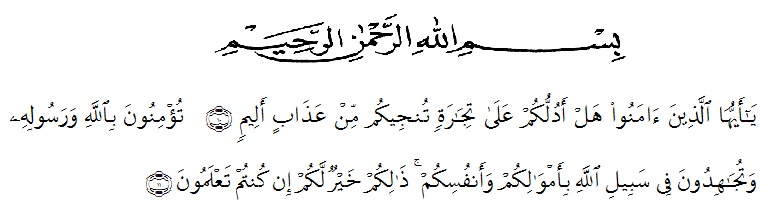 Artinya : Hai orang-orang yang beriman, Mau  kah kamu Aku tunjukan suatu perniagaan yang dapat menyelamatkan kamu dari azab yang pedih? (Yaitu) kamu beriman kepada Allah dan Rasul-Nya dan berjihad di jalan Allah dengan harta dan jiwamu. Itulah yang lebih baik bagi kamu jikakamumengetahui. (Al-Qur’an Surah As-Saff Ayat 10-11).Puji syukur penulis ucapkan kehadiratAllah SWT yang telah melimpahkan rahmat dan anugerah-Nya sehingga penulis dapat menyelesaikan bahan skripsi penelitian yang berjudul “Uji  Aktivitas  Diuretik Ekstrak Etanol Daun Selada Air (Nasturtium officinale) Pada Tikus Putih Jantan (Rattus novergicus)”.Terima kasih yang tiada terhingga penulis ucapkan kepada kedua orang tua yaitu Ayahanda Alm.Usman Perangin-angin dan Ibunda Jumilah Sagin, atas semua pengorbanan moril maupun mental, dorongan semangat dan doa yang tiada hentinya kepada penulis sehingga dapat menyelesaikan penelitian ini. Dengan segala ketulusan hati penulis juga menyampaikan rasa terima kasih yang sebesar-besarnya kepada dosen pembimbing pertama saya ibu apt. Rani Ardiani, S.Farm., M.Si dan Ibu apt. Syarifah Nadia, S.Farm, M.Si., selaku dosen pembimbing II terimakasih atas waktu, bimbingan, motivasi dan pengarahan yang tulus penuh kesabaran yang sangat berarti kepada penulis selama penelitian dan penulisan bahan skripsi ini berlangsung.Pada kesempatan ini, penulis juga mengucapkan terima kasih yang tulus ikhlas kepada :Bapak Dr. KRT. Hardi Mulyono K. Surbakti selaku Rektor Universits Muslim Nusantara  Al-Washliyah Medan, Wakil Rektor I, II, dan III beserta jajarannya.Ibu apt. Minda Sari Lubis, S.Farm, M.Si selaku Plt Dekan Fakultas Farmasi Universits Muslim Nusantara Al-Washliyah atas segala bantuan fasilitas yang telah diberikan sehingga penelitian serta penulisan bahan skripsi ini dapat diselesaikan.Ibu apt. Debi Meilani S.Si., M.Si selaku Wakil Dekan I, dan Ibu Melati Yulia Kusumastuti, S.Farm., M.Sc selaku Wakil Dekan II Fakultas Farmasi Universitas Muslim Nusantara AL-Washliyah Medan.Ibu Dr. apt. Gabena Indrayani Dalimunthe, M.Si selaku kepala program studi Farmasi Universits Muslim Nusantara Al-WashliyahIbu apt. Rafita Yuniarti, S.Si., M.Kes selaku Kepala Laboratorium Farmasi Terpadu Universits Muslim Nusantara Al-Washliyah beserta laboran yang telah memberikan izin kepada peneliti untuk menyelesaikan penelitiannya.Bapak/Ibu staf pengajar Farmasi UMN Al-Washliyah atas segala pendidikan dan pengajaran yang telah diberikan kepada penulis selama masa perkuliahan.Kepada teman terdekat penulis HAWA (Mugi, Lili, Nadia, Latifah, Ulva, Kinah, Yuni,  Mika) yang selalu memberikan dukungan kepada penulis.Kepada Rekan-rekan stambuk 2016 serta semua keluarga yang tidak dapat disebutkan satu persatu, yang telah banyak memberikan doa dan dorongan kepada penulis.Penulis menyadari bahwa tulisan ini masih banyak kekurangan, oleh karena itu dengan segala kerendahan hati penulis menerima kritik dan saran yang bersifat membangun pada bahan skripsi  ini. Akhir kata penulis mengucapkan terima kasih kepada seluruh pihak yang telah membantu dalam penulisan. Semoga bahan  skripsi ini bermanfaat bagi ilmu farmasi pada khususnya dan ilmu pengetahuan pada umumnya.Medan,  Juli 2020PenulisEka pratiwi perangin-anginDAFTAR ISIHalamanTANDA PERSETUJUAN SKRIPSI 		iSURAT PERNYATAAN		iiABSTRAK 		iiiABSTRACT		ivKATA PENGANTAR 		vDAFTAR ISI 		viiiDAFTAR TABEL 		xiiiDAFTAR GAMBAR 		xivDAFTAR LAMPIRAN		xvBAB I	PENDAHULUAN		1Latar Belakang		11.2 	Rumusan Masalah		2Hipotesis		2Tujuan 		3Manfaat Penelitin  		31.6	Kerangka Pikir Penelitian 		4BAB II	TINJAUAN PUSTAKA 		52.1.	Tumbuhan Selada Air (Nasturtium officinale)		52.1.1 	Klasifikasi Tumbuhan Selada Air (Nasturtium 	officinale) 		52.1.2 	Deskripsi Tumbuhan Selada Air (Nasturtium	 officinale) 		6	2.1.3 	Morfologi Tumbuhan Selada Air (Nasturtium	 officinale) 		6	Halaman2.1.4 	Manfaat Tumbuhan Selada Air (Nasturtium 	officinale)		72.1.5 	Kandungan Senyawa Kimia Tumbuhan Selada Air (Nasturtium officinale)		8Uraian Kandungan Senyawa Kimia  Pada Daun Selada Air		92.2.1 	Alkaloid		9Flavonoid		9Tanin		10Saponin		10Steroida/Triterpenoida		11Glikosida		12 Ekstraksi		13Diuretik 		16Furosemid		192.6 	Hewan percobaan		192.6.1 Sistematika tikus putih 		202.6.2 Karakteristik utama tikus putih  		20BAB III	METODE PENELITIAN		213.1 	Rancangan penelitian		213.1.1 Variabel Penelitian		213.1.2 Parameter Penelitian		213.2. 	Jadwal dan Lokasi Penelitian		213.2.1 Jadwal Penelitian		213.2.2 Lokasi Penelitian		213.3 	Bahan		21Halaman3.4 	Peralatan		223.5 	Prosedur Penelitian dan Pengumpulan Data		223.5.1 Pengolahan sampel		223.5.2 	Pembuatan ekstrak etanol daun selada air (Nasturtium 	officinale)		223.5.3 Pembuatan Pereaksi		23						3.5.3.1 Pembuatan air bebas CO2		233.5.3.2 Pereaksi mayer		233.5.3.3 Pereaksi molish		233.5.3.4 Larutan asam klorida 2 N		233.5.3.5 Larutan asam nitrat 0,5 N		233.5.3.6 Larutan pereaksi kloralhidrat		243.5.3.7 Pereaksi dragendorff		243.5.3.8 Pereaksi bouchardat		243.5.3.9 Pereaksi liebermann-Burchard		243.5.3.10 Larutan air-kloroform		243.5.3.11 Larutan asam nitrat (1:1)		253.5.4 Pemeriksaan Karakteristik Simplisia		253.5.4.1 Pemeriksaan Makroskopik		253.5.4.2 Pemeriksaan Mikroskopik		253.5.4.3 Penetapan kadar air		253.5.4.4 Penetapan kadar abu total 		263.5.4.5 Penetapan kadar abu tidak larut dalam asam 		263.5.4.6 Penetapan kadar sari larut air 		27Halaman3.5.4.7 Penetapan kadar sari larut etanol 		273.5.5 Skrining Fitokimia		273.5.5.1 Flavonoid		273.5.5.2 Alkaloid		283.5.5.3 Saponin		293.5.5.4 Tanin		293.5.5.5 Steroid		293.5.5.6 Glikosida		293.5.6 Pembuatan Suspensi CMC 0,5%		303.5.7 Pembuatan Suspensi Furosemid		303.5.8 Pemilihan Hewan Uji		303.5.9 Perhitungan Dosis Furosemida		313.5.10 Tatalaksana Penelitian		313.5.11 Pengukuran pH (Derajat Keasaman)		323.6 	Metode Pengolahan Data		32BAB IV 	HASIL DAN PEMBAHASAN		334.1 	Hasil Identifikasi Tumbuhan		334.2 	Hasil Pengolahan Sampel		334.3 	Pemeriksaan Karakteristik Simplisia		 33	4.3.1 Hasil pemeriksaan makroskopik		33	4.3.2 Pemeriksaan mikroskopik		34	4.3.3 Karakterisasi simplisia		344.4	Hasil Skrining Fitokimia		374.5	Hasil Uji Farmakologi		37Halaman4.6	Hasil Pengukuran pH		414.7	Hasil Analisis Data		42BAB V 	KESIMPULAN DAN SARAN		435.1 Kesimpulan		435.2 Saran		43DAFTAR PUSTAKA		44DAFTAR TABELHalamanTabel 4.1. 	Hasil Karakterisasi simplisia daun selada air (Nasturtium 	officinale)		 34Tabel 4.2.	Skrining Fitokimia Serbuk dan Ekstrak Daun Selada air 	(Nasturtium officinale)		35Tabel 4.3.	Data rata-rata volume urin tiap waktu pengamatan		38Tabel 4.4.	Hasil pengkutan pH urin tikus		41DAFTAR GAMBARHalamanGambar 2.1 Tanaman Selada air		5Gambar 2.2	Struktur Alkaloid		9Gambar 2.3	Struktur Flavonoid		10Gambar 2.4	Struktur Tanin		10Gambar 2.5 Struktur Saponin		11Gambar 2.6	Struktur Dasar Steroid		11Gambar 2.7 Struktur Glikosida		13Gambar 2.2 struktrur Furosemide		19Gambar 4.1 Diagram rata-rata volume utin tiap waktu pengamatan		39DAFTAR LAMPIRANHalamanLampiran 1.	Hasil Identifikasi Daun Selada air (Nasturtium officinale)		47Lampiran 2.		Rekomendasi Persetujuan Etik Penelitian Kesehatan		48Lampiran 3.		Tumbuhan Daun Selada Air Segar, Simplisia dan Serbuk 		Simplisia daun Selada Air		49Lampiran 4.	Ekstraksi Cara Maserasi dan Ekstrak Etanol Daun 	Selada Air		51Lampiran 5.		Mikroskopik Daun Selada Air (Nasturtium officinale)		52Lampiran 6.	Alat rotary evaporator		53Lampiran 7.		Kandang tikus, tikus,		54Lampiran 8. 	Hasil Pengukuran Volume urin kumulatif		55Lampiran 9.	Hasil Pengukuran pH Urin		57Lampiran 10.		Bagan alir penelitian		58Lampiran 11.		Bagan alir penelitian farmakologi		59Lampiran 12.		Hasil Perhitungan Parameter Karakteristik Serbuk Simplisia		60Lampiran 13.	Tabel konversi dosis (g)		66Lampiran 14.		Perhitungan dosis		68Lampiran 15.		Data perlakuan Hewan		73Lampiran 16.		Hasil Uji Normalitas		74Lampiran 17. 	Hasil Uji Homogenitas		75Lampiran 18. 	Hasil Uji Anova		76Lampiran 19. 	Hasil Uji Duncan		77